STATEMENT OF ORIGINALITYSUBMITTED TO THEJurnal Kesehatan VokasionalI undersigned below:Fullname		: 1) Sefita Aryuti Nirmala   		  	  2) Ariyati MandiriInstitusion*		: Prodi D4 Kebidanan, Fakultas Kedokteran Universitas Padjadjara/ First   Author/LectureEmail*			: sefita@unpad.ac.id Declare on its own responsibility that the paper entitledPILIHAN JENIS PELAYANAN BIDAN PADA MASYARAKAT URBAN, SUB-URBAN DAN RURALDI KOTA BANDUNG, KAB. BANDUNG DAN KAB. SUMEDANGis original and its publication does not infringe any copyright, has not been previously published, in whole or in part in any other journal or scientific publishing company. Also the manuscript does not participate in any other publishing process.we declare that all persons listed hereafter were committed in the creation of the paper and were informed about their participation.If this statement proved false, then I am willing to accept sanctions, in accordance with prevailing regulations. 						1 Oktober 2020,Name and signature of the authors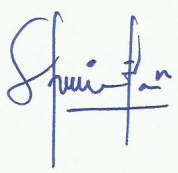 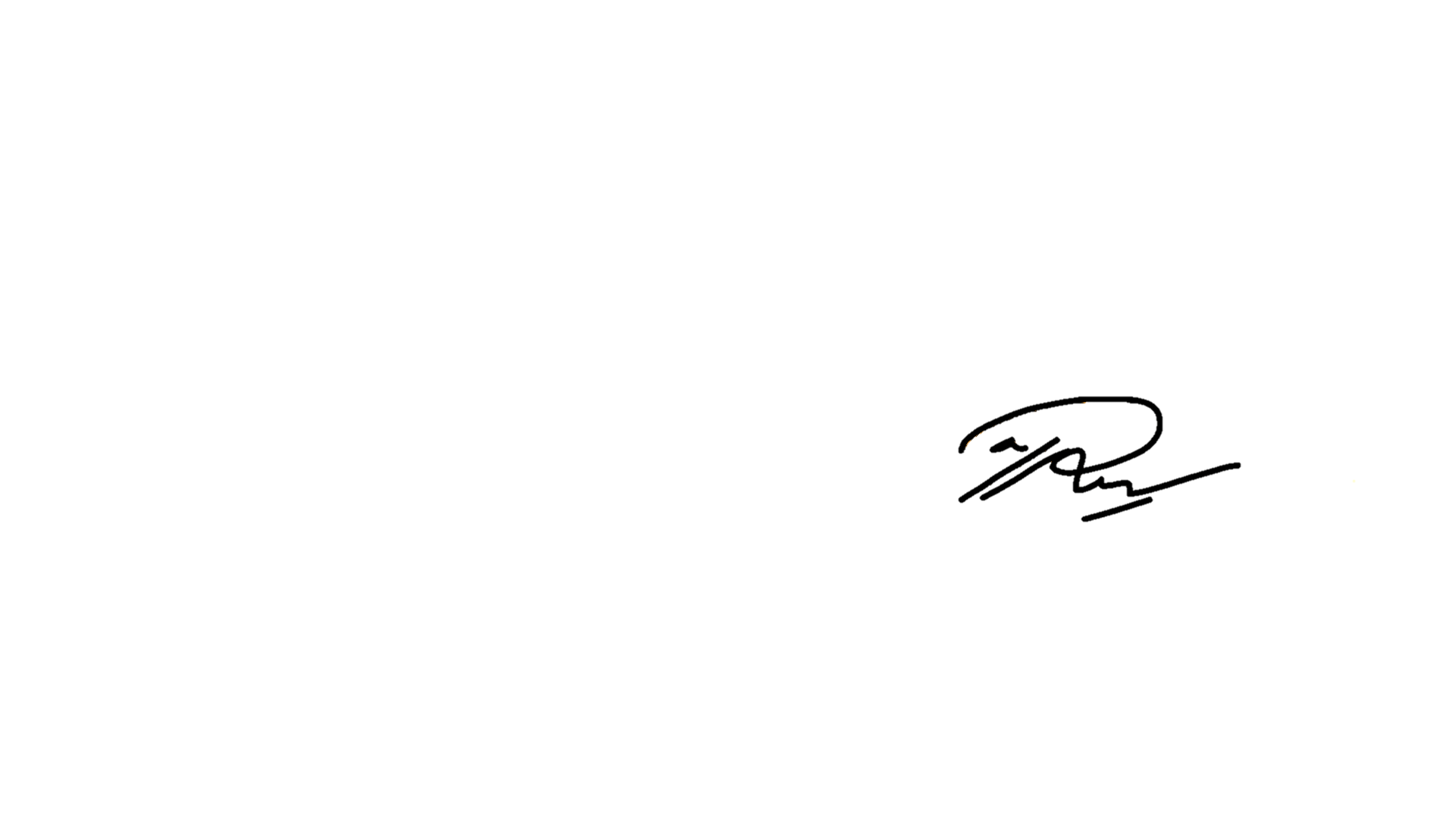  (Sefita Aryuti Nirmala)           			(Ariyati Mandiri)*write it down first author data*)This statement must be upload for supplementary files while submitting your manuscriptor sent back to  jurnal-kesvo.sv@ugm.ac.id email or fax (0274) 587 992 